.前奏： 32 counts, start on vocals  32拍後唱歌起跳Part A  A部份 (72拍)第一段Kick Ball Step R (x2), Rock R  Forward, Recover L, ½ Turn Shuffle R.1&2Kick right forward, Step on ball of right next to left, Step left  forward  右足前踢, 右足併踏, 左足前踏3&4Kick right forward, Step on ball of right next to left, Step left  forward  右足前踢, 右足併踏, 左足前踏5-6Rock right forward, Recover on left右足前下沉, 左足回復7&8¼ turn right step right to right side, Close left next to right, ¼ turn  right step right forward (6.00)右轉90度右足右踏, 左足併踏, 右轉90度右足前踏(面向6點鐘)第二段Rock L Forward, Recover R, Coaster  Step L, Rock R Forward, Recover L, ¼ Turn R Shuffle R.1-2Rock left forward, Recover on right左足前下沉, 右足回復3&4Step back on left, Close right next to left, Step left forward左足後踏, 右足併踏, 左足前踏5-6Rock right forward, Recover on left右足前下沉, 左足回復7&8¼ turn right step right to right side, Close left next to right, Step  right to right side (9:00)右轉90度右足右踏, 左足併踏, 右足右踏(面向9點鐘)第三段Cross L over R, Monterey ½ Turn R, Rock L over R, Recover  R, Side Shuffle L1-2Cross left over right, Point right to right左足於右足前交叉踏, 右足右點3-4½ turn right on ball of left and close right next to left, point left to  left  右轉180度右足併踏, 左足左點5-6Cross Rock left over right, Recover on right.左足於右足前交叉下沉, 右足回復7&8Step left to left side, Close right next to left, Step left to left side  (3.00)左足左踏, 右足併踏, 左足左踏(面向3點鐘)第四段Kick R forward, Kick R to Right,  Sailor R, Kick L forward, Kick L to Left, Sailor L with ¼ turn Left1-2Kick right forward, Kick right to right side右足前踢, 右足右踢3&4Cross right behind left, Step left to left side, Step right to right  side  右足於左足後交叉踏, 左足左踏, 右足右踏5-6Kick left forward, Kick left to left side左足前踢, 左足左踢7&8On ball of right ¼ turn left and cross left behind right, Step right to  right side, Step left to left side (12.00)左轉90度左足於右足後交叉踏, 右足右踏, 左足左踏(面向12點鐘)第五段Ball R, Step L, Hold, Cross Rock R, Recover L, Side  Shuffle R, Cross Rock L, Recover R&1-2Step on ball of right next to left, Step left to left side, Hold右足併踏, 左足左踏, 候3-4Cross Rock right over left, Recover on left右足於左足前交叉下沉, 左足回復5&6Step right to right side, Close left next to right, Step right to right  side  右足右踏, 左足併踏, 右足右踏7-8Cross Rock left over right, Recover on right (12.00)左足於右足前交叉下沉, 右足回復(面向12點鐘)第六段Ball L, Cross R, Hold, Rock L to Left Side, Recover R,  Cross Shuffle L, ¼ Turn L, ¼ Turn L&1-2Step on ball of left next to right, Cross right over left, Hold左足併踏, 右足於左足前交叉踏, 候3-4Rock left to left side, Recover on right左足左下沉, 右足回復5&6Cross left over right, Step right to right side, Cross left over right左足於右足前交叉踏, 右足右踏, 左足於右足前交叉踏7-8¼ turn left step back on right, ¼ turn left step left to left side (6.00)  左轉90度右足後踏, 左轉90度左足左踏(面向6點鐘)第七段Ball R, Step L, Hold, Rock R over L, Recover L, Side  Shuffle ¼ turn R, ½ Turn Shuffle R&1-2Step on ball of right next to left, Step left to left side, Hold右足併踏, 左足左踏, 候3-4Cross Rock right over left, Recover on left右足於左足前交叉下沉, 左足回復5&6Step right to right side, Close left next to right, ¼ turn right step  right forward右足右踏, 左足併踏, 右轉90度右足前踏7&8¼ turn right step left to left side, Close right next to left, ¼ turn  right step back on left (6.00)右轉90度左足左踏, 右足併踏, 右轉90度左足後踏(面向6點鐘)第八段¼ Turn Right  step R, Cross L over R, Step R to Right side, Touch L, Ball L, Cross R, Step  L, Behind Side Cross1-2¼ right step right to right side, Cross left over right右轉90度右足右踏, 左足於右足前交叉踏3-4Step right to right side, Touch left toes to left diagonal右足右踏, 左足左斜前點&5-6Step left next to right, Cross right over left, Step left to left side  左足併踏, 右足於左足前交叉踏, 左足左踏7&8Cross right behind left, Step left to left side, Cross right over left (6.00) 右足於左足後交叉踏, 左足左踏, 右足於左足前交叉踏(面向6點鐘)第九段Rock L, Recover R, Cross L Behind R, R to Right Side,  Step Forward L, Pivot Turn L (x2)1-2Rock left to left side, Recover on right左足左下沉, 右足回復3&4Cross left behind right, Step right to right side, Step left forward左足於右足後交叉踏, 右足右踏, 左足前踏5-6Step forward on right, ½ turn left take weight on left右足前踏, 左轉180度7-8Step forward on right, ½ turn left take weight on left (6.00)右足前踏, 左轉180度(面向6點鐘)Part B B部份 (32拍)第一段R Shuffle ¼ turn L, L Shuffle ¼ Turn L, R Shuffle ¼  Turn L, Side Shuffle L.1&2Step right to right side, Close left next to right, ¼ turn left step right  back右足右踏, 左足併踏, 左轉90度右足後踏3&4Step left to left side, Close right next to left, ¼ turn left step left  forward左足左踏, 右足併踏, 左轉90度左足前踏5&6Step right to right side, Close left next to right, ¼ turn left step  right back右足右踏, 左足併踏, 左轉90度右足後踏7&8Step left to left side, Close right next to left, Step left to left side  (3.00)左足左踏, 右足併踏, 左足左踏(面向3點鐘)第二段Cross R, Side L, Cross Behind R, Point L, Cross L, Side  R, Cross L Behind, Point R1-2Cross right over left, Step left to left side右足於左足前交叉踏, 左足左踏3-4Cross right behind left, Point left to left右足於左足後交叉踏, 左足左點5-6Cross left over right, Step right to right side左足於右足前交叉踏, 右足右踏7-8Cross left behind right, Point right to right (3.00)左足於右足後交叉踏, 右足右點(面向3點鐘)第三段Cross R, Step L, Cross R Behind, Step ¼ Turn L, Step R,  ¾ Turn L, Step R, Cross L Behind1-4Cross right over left, Step left to left side, Cross right behind left,  ¼ turn left step left forward右足於左足前交叉踏, 左足左踏, 右足於左足後交叉踏, 左轉90度左足前踏5-8Step right forward, 3/4 turn left, Step right to right side, Cross left  behind right (3.00)右足前踏, 左轉270度, 右足右踏, 左足於右足後交叉踏(面向3點鐘)第四段Step ¼ Turn R, Step L, ¾ Turn R, Step L, Cross R  Behind, ¼ Turn L, Step R, Pivot ½ L1-4¼ turn right step right forward, Step left forward, 3/4 turn right, Step  left to left side右轉90度右足前踏, 左足前踏, 右轉270度, 左足左踏5-8Cross right behind left, ¼ turn left step left forward, Step right  forward, ½ turn left weight on left (6.00)右足於左足後交叉踏, 左轉90度左足前踏, 右足前踏, 左轉180度(面向6點鐘)Da Doo Run Run (zh)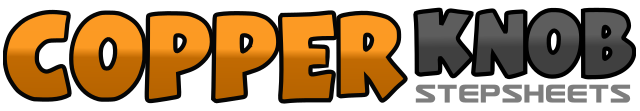 .......拍数:0墙数:2级数:Intermediate/Advanced.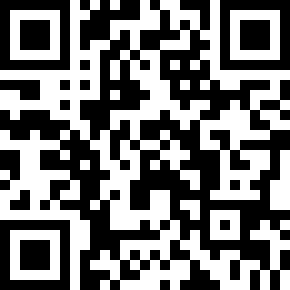 编舞者:Roy Verdonk (NL) & Wil Bos (NL) - 2010年05月Roy Verdonk (NL) & Wil Bos (NL) - 2010年05月Roy Verdonk (NL) & Wil Bos (NL) - 2010年05月Roy Verdonk (NL) & Wil Bos (NL) - 2010年05月Roy Verdonk (NL) & Wil Bos (NL) - 2010年05月.音乐:Da Doo Ron Ron - Shaun CassidyDa Doo Ron Ron - Shaun CassidyDa Doo Ron Ron - Shaun CassidyDa Doo Ron Ron - Shaun CassidyDa Doo Ron Ron - Shaun Cassidy........